Taxpayer Change of Information Request MENARD COUNTY ASSESSMENT OFFICE102 S 7TH ST.  PETERSBURG, IL 62675dkelton@co.menard.il.us217-632-4461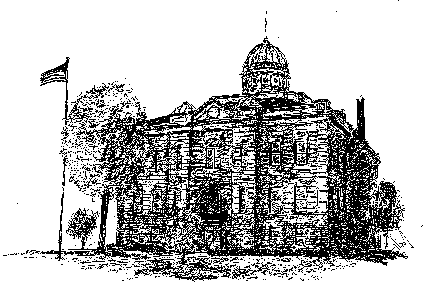 Year Current Owner(s):_____________________________ 		_____________________________ Property Identification Numbers (PINS) or Parcel Number’s: _____________________________ 		_____________________________ Reason for change, check all that apply:Name Change Address Change Add Duplicate Bill NEW TAX PARCEL INFORMATION (Please Print) Name Change: _______________________________________________________ Address: _______________________________________________  	      _______________________________________________Phone:  ____________________________email:_______________I hereby certify that I am the owner, trustee, or person having power of attorney for the owner of the above listed parcels. Requester’s Signature ____________________________________ Date______________ This doesn’t change the deed or ownership of the property, this is only for mailing purposes.  Requirements for FilingIf you have zoning/building questions, please contact: The Menard County Zoning Department Phone: (217) 632-5123 Email: zoning@co.menard.il.usFor all other assessments questions, please contact:The Menard County Assessment Office Phone: (217)632-4461Email: dkelton@co.menard.il.us www.menardcountyil.com